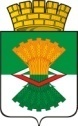 ДУМАМАХНЁВСКОГО МУНИЦИПАЛЬНОГО ОБРАЗОВАНИЯ                                            второго созываРЕШЕНИЕот 16 июня  2015 года                   п.г.т. Махнёво                              №  569О внесении изменений в решение Думы Махнёвского муниципального образования от 20.11.2014 года № 506 «О Перечне должностных лиц органов местного самоуправления Махнёвского муниципального образования, уполномоченных составлять протоколы об административных правонарушениях в соответствии с Законом Свердловской области от 14 июня 2005 года № 52-ОЗ «Об административных правонарушениях на территории Свердловской области» В соответствии с Законом Свердловской области от 10 марта 2015 года № 13-ОЗ «О внесении изменений в статьи 24-1 и 44 Закона Свердловской области «Об административных правонарушениях на территории Свердловской области» и статью 1 Закона Свердловской области «О наделении органов местного самоуправления муниципальных образований, расположенных на территории Свердловской области, государственным полномочием Свердловской области по определению перечня должностных лиц, уполномоченных составлять протоколы об административных правонарушениях, предусмотренных Законом Свердловской области», решением Думы Махнёвского муниципального образования от 26.02.2015 года № 538 «О внесении изменений в решение Думы Махнёвского муниципального образования от 10.07.2014 года № 475 «Об утверждении структуры Администрации Махнёвского муниципального образования», Дума Махнёвского муниципального образованияРЕШИЛА:Внести в Перечень должностных лиц органов местного самоуправления Махнёвского муниципального образования, уполномоченных составлять протоколы об административных правонарушениях в соответствии с Законом Свердловской области от 14 июня 2005 года № 52-ОЗ «Об административных правонарушениях на территории Свердловской области», утвержденный решением Думы Махнёвского муниципального образования от 20.11.2014 года № 506 следующие изменения: подпункт 4 пункта 5 изложить в следующей редакции: «4) специалист 1 категории отдела экономики и потребительского рынка Администрации Махнёвского муниципального образования.»;пункт 9 признать утратившим силу;в пунктах 6, 7, 8, 13 слова «отдела по вопросам развития п.г.т. Махнево Администрации Махневского муниципального образования» заменить словами «отдела по вопросам развития п.г.т. Махнево (деревня Шмакова, поселок Ерзовка) Администрации Махнёвского муниципального образования».Настоящее Решение опубликовать в газете «Алапаевская искра» и разместить на официальном сайте Махнёвского муниципального образования в сети «Интернет». Настоящее Решение вступает в силу со дня его официального опубликования в газете «Алапаевская искра».Контроль за исполнением настоящего Решения возложить на постоянную комиссию по нормативно-правовым вопросам и местному самоуправлению (П.П.Бабахов).Глава  муниципального  образования                                              И.М. Авдеев